Verslag Algemene Vergadering GROS                        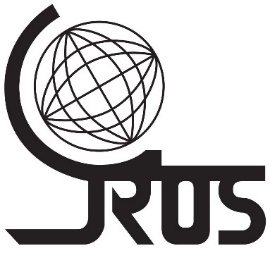 Datum: donderdag 7 oktober 2021 om 19 uurAanwezig: Bert Van Thienen, Regina Moonens, Jan Meijer, Chris Van Assche, Jan Verbruggen, Jorn Lathouwers, Sophie Waterkeyn, Jan Vandekerckhove, Chris Dirckx.Verontschuldigd: Mia Vranken, Dirk Snauwaert, Wilfried Van Campenhout en Suzanne Van SullVerslaggever: Yoke LaninWelkom + goedkeuring agendaDe nieuwe schepen van ontwikkelingssamenwerking Jorn Lathouwers wordt verwelkomd.De agenda wordt goedgekeurd.De ledenlijst wordt geactualiseerd en vanaf de volgende vergadering wordt deze terug ondertekend.Jo Dierckx wenst niet op een vergadering bedankt te worden. Bert drukt toch zijn dank uit voor het werk dat zij de voorbije jaren voor de GROS heeft geleverd. Hij zal de verrassingsmand en de boekencheque bij haar thuis overhandigen.Briefwisseling en actualiteitEr is geen briefwisseling. Mia Vrancken, zal officieel Solidarimeise vertegenwoordigen op de Algemene Vergadering van de GROS.Er is beslist dat men nog even gaat wachten met de toelichting van de GROS op de Gemeenteraad. Jorn zal dit verder opvolgen.Tijdens het feestweekend “Meise van A tot Z“ bleek er weinig interesse voor de GROS en Solidarimeise. Het was gewoon belangrijk dat wij er aanwezig waren. Er is een GROS-flyer gemaakt. Er wordt voorgesteld om er eventueel een luik rond Fairtrade Gemeente in te voegen. Jan Meyer zal dit in overleg met Bert op korte termijn bekijken. Eens het groen licht gegeven wordt, laat Yoke deze drukken. Verslagen Het verslag van Algemene Vergadering van 3 juni wordt goedgekeurd. De verslagen van Raad van Bestuur worden telkens ter kennisname verstuurd naar de leden van de GROS. Zijn er opmerkingen of vragen reageer dan onmiddellijk. FinanciënDe goedkeuring van werkingstoelage aan Solidarimeise (750 euro) wordt bekrachtigd.Ook de projecttoelage (2000 euro) aan Solidarimeise voor project “Week van de solidariteit” wordt bekrachtigd.Over de verhoging van het budget voor de activiteiten van Fair Trade Gemeente valt nog geen definitieve beslissing. De leden zijn het erover eens dat de geplande initiatieven erg de moeite waard zijn en dat de GROS deze moet helpen financieel haalbaar te maken. De gevraagde verhoging van het budget is vooral bedoeld voor de aankoop van duurzame, katoenen schortjes met logo van Fair Trade voor de cacaoworkshops met de scholen. De vergadering vraagt de werkgroep om het aantal schortjes zoveel mogelijk te beperken en deze ook niet weg te geven met de scholen. Jan M. gaat het kostenplaatje nog eens grondig herbekijken en een nieuw definitief budget voorleggen aan het bestuur. Op basis van correcte cijfers kan het budget van 3.000 euro zo nodig verhoogd worden.Er wordt beslist om op korte termijn 2 roll-up banners rond “GROS en FairtradeGemeente te laten aanmaken via Isotoop.  Het ontwerp wordt per email rondgestuurd en dan kan het door elkeen beoordeeld worden. Er moet een duidelijke boodschap op staan, met waar GROS/ Fairtrade voor staat. Rekeningen/facturen/onkostennota’s worden bezorgd aan Bert. Pas met zijn handtekening gaat Chris over tot betaling. De indiener ondertekent zelf ook de stukken die hij/zij indient en voegt er een nota bij met nummer en naam van de bankrekening waarop de terugbetaling dient te gebeuren.De Algemene Vergadering vindt het OK om dit jaar een groter bedrag uit de reserves te gebruiken om vernieuwende en interessante in initiatieven mogelijk te maken. Maar een dergelijke financiële inspanning kan niet elk jaar herhaald worden.ZuidprojectenAlle evaluaties van de Zuidprojecten 2019 zijn binnen.Chris doet een sterke oproep naar nieuwe projecten. Liza voor Ghana zal in 2022 nog geen project indienen. Misschien later wel. Sophie volgt dat verder op.Jan Vdk bekijkt of er interesse is vanuit de Plantentuin.Iedereen kijkt of hij/zij mogelijk geïnteresseerden kan aanspreken!De projectaanvragen voor 2022 dienen binnengebracht te worden voor 15 januari 2022.Op de website van Solidarimeise zal een luik voorzien worden voor de projectpartners van de GROS. Bert bezorgt op korte termijn een template.SolidarimeiseDe website wordt steeds verder uitgebouwd en voortdurend geactualiseerd. Het blijft de eerste bedoeling “alles wat er gebeurt in Meise aan Solidariteit” een platform te geven.Voor 2021 staat de Solidariteitsweek centraal (7 tot 14 november).Er worden momenteel overal affiches verspreid. De medewerking van de leden van de GROS wordt gevraagd om dit mee kenbaar te maken.Op 13 november is er een Solidariteitshappening, die doorgaat in de school Sint Brixius. Op deze happening wordt er een solidariteitsquiz georganiseerd samen met de KWB. Sophie nodigt de leden uit om er aanwezig te zijn … liefst met een quizploegje! Campagne 11.11.11Suzanne kon jammer genoeg niet aanwezig zijn vandaag. De trekkers voor de soepactie hebben forfait gegeven. In enkele kernen gebeurt nog steeds een deur-aan-deur actie en in een paar kerken is er een materiaalverkoop.De brunch gaat door in het Willy Vandenbergh Centrum op zondag 14 november 2021. Iedereen welkom!!Er is een flyer beschikbaar.Fair Trade gemeenteVia Hoplr werden een vijftal nieuwkomers gevonden worden voor de trekkersgroep.Jan M. stelt kort de pannen voor de komende periode voor: een korte keten wandelingop 2 december i.s.m. de Plantentuin een Sciencecafé rond Cacao (in de Orangerie) en voor +/- 400 leerlingen van vier basisscholen van Meise (De Leertuin, Sinte Maarten, Klimop en het Schooltje van Oppem) worden chocoladeworkshops opgezet i.s.m. de Plantentuin  Volgende vergaderingen16/12/2021 om 20 uur: Algemene Vergadering in het Administratief Centrum (dan wordt de planning 2022 gemaakt en worden de vergaderdata vastgelegd)Verslag Yoke en Bert